Scottish Fencing 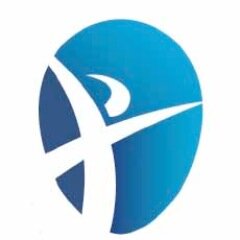 Vacancy – Club and Community Development Manager (1.00 full-time) Contract:	Fixed term contract to 31 March 2025Location:	Caledonia House, South Gyle, Edinburgh, EH12 9DQSalary 	£29kClosing date:	5pm 22 June 2022Scottish Fencing is looking to recruit a motivated individual with excellent communication and networking skills to support fencing clubs and the wider fencing community. The intention for this role is to support the growth and benefit of fencing across Scotland as a driving force for inclusion and change within the sporting community.This is a dynamic period for Scottish Fencing and we are looking for an individual who will support and build the growing presence of fencing within Scotland through supporting & encouraging fencing communities to participate in innovative development & inclusion activities The key responsibilities of the post are:Act as Scottish’s Fencing’s lead on club and community development, providing guidance and leadership to clubs, the Board and partners, building, maintaining and improving our changing lives approach Supporting Fencing communities to overcome barriers to participation through the #ChangingLives approach, creating operational plans, education and support for funding applicationsBuilding partnerships within fencing and the wider community to maximise access to resources, financial and non-financialSupport clubs to develop their club/community workforce increasing the breadth and capability of volunteersEncouraging participation in all aspects of the sport, increasing membership, equality and inclusionThe successful candidate will be able to demonstrate experience of leading the implementation of club and community development programmes and measuring the impact achieved. They must have good influencing skills, strong digital skills, be personable and approachable, a proactive attitude to plan and deliver and able to build effective rapport with stakeholders. A driving licence and current PVG is essential as the post is considered regulated work.If you are interested in this post and wish further information, please contact Clare Queen Chief Operating Officer/Head of Pathways clare.queen@scottish-fencing.com.To apply please complete the application form and return it with the accompanying equal opportunities monitoring form, both listed below, to: hr@scottish-fencing.com by 5pm on 22 June.The recruitment process is a means for candidates to tell us about their skills and experience, which demonstrate their capabilities and strengths in relation to the role advertised. We ask all candidates to refer to the job descriptions when applying. The interview process is an opportunity for candidates to meet us and for us to learn more about the skills and experience candidates can bring to the organisation and role. Scottish Fencing is an equal opportunities employer and would welcome applications from a diverse range of candidates, regardless of age, gender, ethnicity, sexual orientation, faith or disability. All appointments are made purely on the basis of merit and ability. If you require any assistance to apply please contact Sheila Anderson at hr@scottish-fencing.com . Job DescriptionApplication form Equal opportunities monitoring form